AMDP 101:Supervisor: MC Barron 819-325-3333 Head Coach: Robbie Williams 778-793-5029Schedulers: 604-905-2206Thank you for coming to help.Time Line:7:30 – Meet in Whistler kids. Find head coach Robbie Williams. Picture attached: 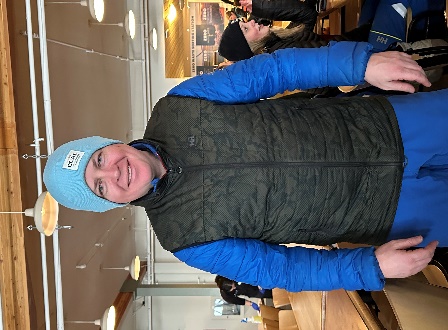 Scan Flaiks and barcodes. Make sure you know which barcode is assigned to which flaik. Put flaiks into strpey orange and black bucket. Pro Tip: Take photo next to flaik. Pro Tip 2:  String them together/use a carabiner. Remember your flaik to identify. 7:40 - Meet on the ECBC patio, ready to catch gondola. Upload with morning session. 8:00 – Meet at whistler lightboard for warmup. Spilt into groups for morning session. 9:00-9:05 – Meet kids. Put flaiks on legs and warm up.Leave at 9:05, if there are kids missing alert MC and Robbie. Go for a warmup lap and check back in to the lightboard.Spare flaiks go back in the bucket.9:15-11:00 - Ski with group (Drills, skills and exercises)11:00 - Lunch in roundhouse, Pikas. Kids clean up after themselves. 11:30/45 - Back out to ski (guided mileage/adventure skiing) 2:30 - Meet at Whistler lightboard for first pickup. No need for signatures but verbal feedback to parents. Collect flaiks. 13-18yos can be let go if waiver has been singed. (Not all kids will be picked up in this location)2:40-3:00 - Ski down/download to whistler villageNote: If athlete is going down to Creekside and has signed a release form they can be dropped at the top of Creekside gondola. Watch athlete download. 3:00 - Final pickup for remaining athletes. (As above) 9-12yos may leave from the bottom is release waiver has been signed. 3:00-3:10 – Return flaiks. Debrief with Robbie if any issues had occurred throughout the day. AMDP RulesNothing new after 2Buddy system for skiing trees No side hits on cat tracks, slow zones and in learning area’sAthletes are ok to ride chairs unsupervised if they can put the bar down. They have already received lift evacuation training. Don’t be afraid to refer to your safety manual (injury/separations, etc.) Terrain guidelines:AMDP athletes have no terrain limitations. Terrain decision must be able to be justified. 